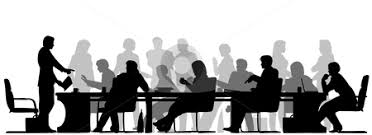 SPARTA COMMUNITY UNIT DISTRICT #140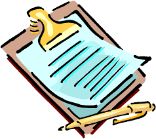 BOARD HIGHLIGHTS	The following is a brief summary of the Board of Education regular meeting held on January 11, 2024.PersonnelTarik Swenson resigned as Business Teacher at Sparta High School effective at the end of the school year.Art Markel’s employment was terminated for just cause.  A Notice of Termination will be sent to him.Amanda Renner was employed as a full-time PreK Teacher at Sparta Lincoln School.Alexis Chambers was employed as a full-time substitute teacher at $135 per day for the District.  She was also approved as a volunteer assistant coach for girls’ basketball at Sparta High School.FinancialThe resolution abating the tax heretofore levied for the Year 2024 to pay debt service on General Obligation School Bonds (Alternate Revenue Source), Series 2015, of Community Unit School District Number 140, Randolph County Illinois, in the amount of $653,262.50 was adopted.MiscellaneousThe preliminary calendar for the 2024-2025 school year was approved.The graduation date for Sparta High School will be the third Saturday of May annually.GRP was approved as the District Performance Contractor.The next regular meeting is scheduled for February 8, 2024, at Sparta Lincoln School at 7 p.m.Angela CraigPresidentMekalia CooperVice PresidentJennifer MorganSecretaryRyan PillersBoard TreasurerHeatherPriceCoreyRheineckerRobSoderlund Chris Miesner, SuperintendentChris Miesner, SuperintendentChris Miesner, SuperintendentChris Miesner, SuperintendentChris Miesner, SuperintendentChris Miesner, SuperintendentChris Miesner, Superintendent